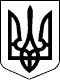 УКРАЇНАЧЕЧЕЛЬНИЦЬКА РАЙОННА РАДАВІННИЦЬКОЇ ОБЛАСТІРІШЕННЯ № 17523 грудня  2016 року                                                                   9 сесія 7 скликання Про внесення змін до рішення 2 сесії районної ради7 скликання від 18.12.2015 року № 8«Про районний бюджет на 2016 рік»Відповідно до пункту 17 частини 1 статті 43 закону України «Про місцеве самоврядування в Україні», статей 14,23,78 Бюджетного кодексу України та в зв’язку із прийняттям Верховною Радою України Закону України «Про Державний бюджет на 2016 рік», Закону України «Про внесення змін до Податкового кодексу України та деяких законодавчих актів України щодо забезпечення збалансованості бюджетних надходжень у 2016 році», Закону України «Про внесення змін до Бюджетного кодексу України»,  враховуючи  клопотання районної державної адміністрації, висновки постійної комісії районної ради з питань бюджету та комунальної власності, районна рада ВИРІШИЛА:	1. Внести до рішення 2 сесії районної ради 7 скликання від 18 грудня  2015 року № 8  «Про районний бюджет на 2016 рік» такі зміни.         1.1. Збільшити доходи загального фонду районного бюджету за  ККД 41035000 «Інші субвенції» на суму 6075 грн за рахунок коштів, отриманих з обласного бюджету.1.2. Збільшити доходи загального фонду районного бюджету за ККД 41030800 «Субвенція з державного бюджету місцевим бюджетам на надання пільг та житлових субсидій населенню на оплату електроенергії, природного газу, послуг тепло-, водопостачання і водовідведення, квартирної плати (утримання будинків і споруд та прибудинкових територій), вивезення побутового сміття та рідких нечистот» на суму 513008 грн.1.3. Збільшити видатки загального фонду на суму 519083 грн за головним розпорядником коштів управління праці та соціального захисту населення РДА:за КТКВК 090412 «Інші видатки» на суму 6075 грн для здійснення одноразової компенсаційної виплати за навчання учасників антитерористичної операції та їх дітей;за КТКВК 090405 «Субсидії населенню для відшкодування витрат на оплату житлово-комунальних послуг»  та КТКВК 090210 «Пільги пенсіонерам з числа спеціалістів із захисту рослин, передбачені частиною четвертою статті 20 Закону України «Про захист рослин», громадянам, передбачені пунктом `ї` частини першої статті 77 Основ законодавства про охорону здоров`я, частиною п`ятою» на загальну суму 513008 грн.          2. Фінансування видатків, зазначених пунктом 1.3 провести за рахунок внесення змін до доходів загального фонду районного бюджету на суму   519083  грн за рахунок субвенцій з обласного та державного бюджетів.3. Здійснити перерозподіл видатків загального фонду районного бюджету за головним розпорядником коштів:а) Чечельницька районна державна адміністрація:за   КТКВК 091101 «Утримання центрів соціальних служб для сім`ї, дітей та молоді» зменшити видатки на оплату праці на суму 970 грн, та, відповідно, збільшити видатки на нарахування на заробітну плату;за КТКВК 080101 «Лікарні» зменшити видатки на оплату водопостачання та водовідведення та збільшити на оплату праці на суму 19400 грн;б) Відділ освіти райдержадміністрації:за КТКВК 070201 «Загальноосвітні школи» зменшити видатки на оплату праці на суму 54797 грн, оплату послуг 6000 грн,  нарахування на заробітну плату в сумі 26422 грн, на придбання предметів, матеріалів на суму 17881 грн та збільшити  на оплату електроенергії в сумі 78640 грн;за КТКВК 070401 «Позашкільні заклади освіти, заходи із позашкільної роботи з дітьми» збільшити видатки на оплату праці з нарахуваннями на заробітну плату в сумі 17125 грн, на придбання предметів, матеріалів, обладнання та інвентарю на суму 315 грн, на оплату послуг на суму 951грн, зменшивши видатки на відрядження на суму 1430 грн, на оплату електроенергії на суму 2795 грн та на  оплату інших енергоносіїв на суму 1460 грн;за КТКВК 070802 «Методична робота, інші заходи у сфері народної освіти» збільшити видатки на оплату праці в сумі 6940 грн та зменшити видатки на нарахування на заробітну плату в сумі 2750 грн, оплату електроенергії та інших енергоносіїв в сумі 3790 грн;за КТКВК 070804 «Централізовані бухгалтерії обласних, міських, районних відділів освіти»  збільшити видатки на оплату праці з нарахуваннями на заробітну плату в сумі 13495 грн, придбання предметів, матеріалів, оплату послуг та інші поточні видатки на суму 33124 грн та зменшити видатки на оплату комунальних послуг та енергоносіїв на суму 4697 грн;за КТКВК 070805 «Групи централізованого господарського обслуговування» зменшити видатки на оплату праці з нарахуваннями на заробітну плату в сумі 38105 грн, оплату послуг 700 грн, оплату електроенергії 400 грн та збільшити видатки на придбання предметів, матеріалів,обладнання та інвентарю  на суму 12500 грн;за КТКВК 070806 «Інші заклади освіти» збільшити видатки на нарахування на заробітну плату в сумі 875 грн та зменшити видатки на оплату праці  2850 грн, оплату послуг 400 грн  та оплату інших енергоносіїв 4704 грн;за КТКВК 130107 «Утримання та навчально-тренувальна робота дитячо-юнацьких спортивних шкіл» збільшити видатки на оплату праці з нарахуваннями на заробітну плату в сумі 11585 грн, оплату видатків на відрядження в сумі 217 грн та зменшити видатки на оплату комунальних послуг та енергоносіїв на суму 6586 грн;в) Управління праці та соціального захисту населення райдержадміністрації:за КТКВК 091204 «Територіальні центри соціального обслуговування (надання соціальних послуг)»  зменшити видатки на оплату праці та збільшити на нарахування на заробітну плату в сумі 100 грн;г) Відділ культури та туризму райдержадміністрації:за КТКВК 110201 «Бібліотеки» збільшити видатки на оплату праці та нарахування на заробітну плату на суму 16590 грн;за КТКВК 110202 «Музеї і виставки» зменшити видатки на оплату праці та нарахування на заробітну плату на суму 30400 грн;за КТКВК 110204 «Палаци і будинки культури, клуби та інші заклади клубного типу» зменшити видатки на оплату праці та нарахування на заробітну плату на суму 3850 грн  та збільшити видатки на оплату електроенергії на суму 1800 грн;за КТКВК 110205 «Школи естетичного виховання дітей» збільшити видатки на оплату праці та нарахування на заробітну плату на суму 8860 грн та на оплату електроенергії на 1000 грн;за КТКВК 110502 «Інші культурно-освітні заклади та заходи» збільшити видатки на оплату праці на суму 6500 грн та зменшити видатки на нарахування на заробітну плату на суму 500 грн;д) Фінансове управління райдержадміністрації зменшити видатки за КТКВК 250102 «Резервний фонд» на суму 90000 грн та збільшити за КТКВК 250380 «Інші субвенції» на цю ж суму для надання субвенції Ольгопільському сільському бюджету для проведення поточного ремонту покрівлі сільського будинку культури.4. Здійснити перерозподіл загального фонду бюджету між головними розпорядниками коштів, а саме зменшити видатки за головним розпорядником коштів фінансове управління, в т.ч:за КТКВК 250344 «Субвенція з місцевого бюджету державному бюджету на виконання програм соціально-економічного та культурного розвитку регіонів» на суму 23550 грн на виконання Програми поліпшення техногенної та пожежної безпеки населених пунктів та об’єктів усіх форм власності, розвитку інфраструктури підрозділів пожежної охорони Чечельницького району на 2016-2020 роки, за КТКВК 250380 «Інші субвенції» на суму 15500 грн, та, відповідно, збільшити видатки за головними розпорядниками коштів: Чечельницька районна рада за КТКВК 250404 «Інші видатки» на виконання Програми військово-патріотичного виховання, підготовки молоді до військової служби в Збройних Силах України, рекламування та пропагування служби за контрактом на 2012-2016 роки на 23550 грн для розрахунків з автоперевізниками за надані послуги з доставки призовників до обласного збірного пункту та для проходження медичних оглядів на обласній військово-лікарській комісії;відділ культури і туризму райдержадміністрації за КТКВК 110204 «Палаци та будинки культури»   на суму 3000 грн для  придбання сценічних костюмів районному будинку культури;Чечельницька райдержадміністрація за КТКВК 080101 «Лікарні» в сумі 12500 грн на оплату послуг.5. Внести зміни до п.1.4.е) рішення 7 сесії районної ради 7 скликання   від 15.07.2016 року № 101, а саме, змінити цілі, на які будуть використано кошти іншої субвенції з районного бюджету, зменшивши  призначення на надання субвенції селищному бюджету на проведення ремонту дороги на суму        10000 грн та, відповідно, збільшивши  Поповогребельському сільському бюджету на фінансування дошкільної установи.6. Здійснити перерозподіл видатків між спеціальним та загальним фондом бюджету, а саме:  	внести  зміни до  п.1.8 рішення сесії районної ради від 25.11.2016 року   № 160  за головним розпорядником коштів Чечельницька райдержадміністрація за КТКВК 080101 «Лікарні», а саме, перерозподілити кошти, виділені  на придбання спірографа з комп’ютерним обладнанням за рахунок коштів іншої субвенції з селищного бюджету, зменшивши асигнування спеціального фонду на 2806 грн та збільшивши асигнування загального фонду на придбання предметів, матеріалів, обладнання та інвентарю на цю ж суму;    	 зменшити видатки спеціального фонду за головним розпорядником коштів відділ освіти райдержадміністрації КТКВК070201 «Загальноосвітні школи» на суму 22000 грн, виділені для навчально-виховного комплексу «Загальноосвітній навчальний заклад - дошкільний навчальний заклад» с.Каташин та збільшити видатки загального фонду на цю ж суму для вищезазначеного закладу;зменшити видатки спеціального фонду, виділені на придбання музичної апаратури, за головним розпорядником коштів відділ культури і туризму за КТКВК 110205 «Школи естетичного виховання дітей» на суму 4110 грн та збільшити видатки загального фонду на придбання предметів, матеріалів, обладнання, інвентарю та на оплату послуг.7. Установити профіцит спеціального фонду районного бюджету в сумі     28916 грн, напрямком якого визначити передачу коштів із спеціального фонду (бюджет розвитку) до загального фонду (додаток 2).8. Установити дефіцит загального фонду районного бюджету  в сумі        28916 грн, джерелом покриття якого визначити надходження  коштів з бюджету розвитку (спеціального фонду) до загального фонду  (додаток 2).9. Затвердити зміни до рішення 2 сесії районної ради 7 скликання від 18.12.2015 року № 8 «Про районний бюджет на 2016 рік», внесені розпорядженням голови районної державної адміністрації  за погодженням з постійною комісією районної ради з питань бюджету та комунальної власності:1) від 01 грудня 2016 року № 402 «Про внесення змін до районного бюджету», а саме:- перерозподіл видатків між головними розпорядниками коштів, а саме, зменшення видатків за головним розпорядником фінансове управління Чечельницької  райдержадміністрації  КТКВК 250366 в сумі  867000 грн та, відповідно, збільшення видатків за головним розпорядником Чечельницька райдержадміністрація за КТКВК 150122 на цю ж суму для придбання медичного обладнання та автомобіля швидкої медичної допомоги;2) від 09 грудня  2016 року № 414 «Про внесення змін до районного бюджету», а саме:- зарахування до районного бюджету міжбюджетного трансферту у вигляді іншої  субвенції з обласного бюджету  в сумі 16231 грн. Головний розпорядник даних коштів - управління праці та соціального захисту населення райдержадміністрації за  КТКВК 170102 «Компенсаційні виплати на пільговий проїзд автомобільним транспортом окремим категоріям громадян»;- зарахування до районного бюджету іншої субвенції з Лузького сільського бюджету в сумі 31000 грн. Головний розпорядник коштів -  Чечельницька райдержадміністрація за КТКВК 080800 «Центри первинної медичної (медико-санітарної) допомоги» в сумі 21000 грн, за КТКВК 080101 «Лікарні» - 10000 грн;- зарахування до загального фонду районного бюджету субвенції з державного бюджету місцевим бюджетам на надання пільг та житлових субсидій населенню на придбання твердого та рідкого пічного побутового палива і скрапленого газу на суму 1416655 грн. Головний розпорядник даних коштів - управління праці та соціального захисту населення райдержадміністрації;	- зарахування до загального фонду районного бюджету субвенції з державного бюджету місцевим бюджетам на надання пільг та житлових субсидій населенню на оплату електроенергії, природного газу, послуг тепло-, водопостачання і водовідведення, квартирної плати (утримання будинків і споруд та прибудинкових територій), вивезення побутового сміття та рідких нечистот на суму 439566 грн. Головний розпорядник даних коштів - управління праці та соціального захисту населення райдержадміністрації;- зарахування до загального фонду районного бюджету субвенції з державного бюджету місцевим бюджетам на виплату допомоги сім`ям з дітьми, малозабезпеченим сім`ям, інвалідам з дитинства, дітям-інвалідам, тимчасової державної допомоги дітям та допомоги по догляду за інвалідами I чи II групи внаслідок психічного розладу на суму 1143300 грн. Головний розпорядник даних коштів - управління праці та соціального захисту населення райдержадміністрації;- зарахування до районного бюджету медичної субвенції з державного бюджету місцевим бюджетам в сумі 95800грн. Головний розпорядник коштів - Чечельницька райдержадміністрація за КТКВК 080101 в сумі 62460 грн та за КТКВК 080800 33340 грн;3) від 19 грудня  2016 року № 426 «Про внесення змін до районного бюджету», а саме:    	Зарахування до районного бюджету міжбюджетного трансферту у вигляді іншої субвенції з обласного бюджету в сумі 14048 грн на компенсаційні виплати за пільговий проїзд окремих категорій громадян на міжміських внутрішньообласних маршрутах загального користування. Головний розпорядник коштів - управління праці та соціального захисту населення райдержадміністрації за  КТКВК 170102;4) від 20 грудня 2016 року № 436 «Про внесення змін до районного бюджету», а саме:- зарахування до районного бюджету міжбюджетного трансферту у вигляді субвенції з державного бюджету на будівництво (придбання) житла для сімей загиблих військовослужбовців в сумі 419500 грн; - зменшення  надходження  до загального фонду районного бюджету іншої субвенцій з обласного бюджету на поховання учасників бойових дій та інвалідів війни на суму 961 грн. Головний розпорядник даних коштів - управління праці та соціального захисту населення райдержадміністрації.	10. Фінансовому управлінню районної  державної  адміністрації  (Решетник Н.О.) внести зміни до районного бюджету на 2016 рік згідно з п.1 (додатки 1,2,3,4,5,6 до цього рішення).	11. Контроль за виконанням цього рішення покласти на постійну комісію районної ради з питань бюджету та комунальної власності (Савчук В.В.).Голова районної ради                                                              С.В. П’яніщук                                                                                   